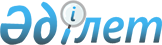 Қызылорда облысы бойынша жер үсті көздерінің су ресурстарын пайдаланғаны үшін төлемақы мөлшерлемелері туралы
					
			Күшін жойған
			
			
		
					Қызылорда облыстық мәслихатының 2015 жылғы 16 қыркүйектегі № 300 шешімі. Қызылорда облысының Әділет департаментінде 2015 жылғы 22 қазанда № 5192 болып тіркелді. Күші жойылды - Қызылорда облыстық мәслихатының 2019 жылғы 16 қазандағы № 359 шешімімен
      Ескерту. Күші жойылды - Қызылорда облыстық мәслихатының 16.10.2019 № 359 шешімімен (алғашқы ресми жарияланған күнінен кейін күнтізбелік он күн өткен соң қолданысқа енгізіледі).
      "Қазақстан Республикасының Су кодексі" Қазақстан Республикасының 2003 жылғы 9 шілдедегі кодексіне, "Салық және бюджетке төленетін басқа да міндетті төлемдер туралы (Салық кодексі)" Қазақстан Республикасының 2008 жылғы 10 желтоқсандағы кодексіне және "Қазақстан Республикасындағы жергілікті мемлекеттік басқару және өзін-өзі басқару туралы" Қазақстан Республикасының 2001 жылғы 23 қаңтардағы Заңына сәйкес Қызылорда облыстық мәслихаты ШЕШІМ ҚАБЫЛДАДЫ:
      1 Осы шешімнің 1-қосымшасына сәйкес Қызылорда облысы бойынша жер үсті көздеріндегі су ресурстарын пайдаланғаны үшін төлемақы мөлшерлемелері белгіленсін.
      2 Осы шешімнің 2-қосымшасына сәйкес Қызылорда облыстық мәслихатының кейбір шешімдерінің күші жойылды деп танылсын.
      3 Осы шешім алғашқы ресми жарияланған күнінен кейін күнтізбелік он күн өткен соң қолданысқа енгізіледі. Қызылорда облысы бойынша жер үсті көздеріндегі су ресурстарын пайдаланғаны үшін төлемақы мөлшерлемелері Қызылорда облыстық мәслихатының күші жойылды деп танылған шешімдерінің тізбесі
      1.  "Жер үсті көздерінің су ресурстарын пайдаланғаны үшін төлемақы ставкаларын бекіту туралы" Қызылорда облыстық мәслихатының 2006 жылғы 30 маусымдағы № 299 шешімі (нормативтік құқықтық актілердің мемлекеттік тіркеу Тізілімінде 4158 нөмірімен тіркелген, облыстық "Сыр бойы" газетінде 2006 жылғы 21 шілдеде жарияланған.);

      2.  "Жер үсті көздерінің су ресурстарын пайдаланғаны үшін төлемақы ставкаларын бекіту туралы" Қызылорда облыстық мәслихатының 2006 жылғы 30 маусымдағы № 299 шешіміне өзгеріс енгізу туралы" Қызылорда облыстық мәслихатының 2006 жылғы 12 желтоқсандағы № 325 шешімі (нормативтік құқықтық актілердің мемлекеттік тіркеу Тізілімінде 4170 нөмірімен тіркелген, облыстық "Сыр бойы" газетінде 2007 жылғы 20 қаңтарда жарияланған.);

      3.  "Жер үсті көздерінің су ресурстарын пайдаланғаны үшін төлемақы ставкаларын бекіту туралы" Қызылорда облыстық мәслихатының 2006 жылғы 30 маусымдағы № 299 шешіміне өзгеріс енгізу туралы" Қызылорда облыстық мәслихатының 2007 жылғы 23 сәуірдегі № 374 шешімі (нормативтік құқықтық актілердің мемлекеттік тіркеу Тізілімінде 4188 нөмірімен тіркелген, облыстық "Сыр бойы" газетінде 2007 жылғы 15 мамырда жарияланған.).
					© 2012. Қазақстан Республикасы Әділет министрлігінің «Қазақстан Республикасының Заңнама және құқықтық ақпарат институты» ШЖҚ РМК
				
      Қызылорда облыстық

Қызылорда облыстық

      мәслихатының

мәслихатының

      39-сессиясының төрағасы

хатшысы

      Р. Байназарова

А. Әлназарова
Қызылорда облыстық мәслихатының
2015 жылғы 16 қыркүйектегі
№ 300 шешiмiне 1-қосымша
№
Сырдария өзені және Арал теңізі бассейнінде арнаулы су пайдаланудың түрі
Өлшем бірлігі
Төлемақы мөлшерлемелері
1
Тұрғын үй пайдалану және коммуналдық қызметтер
теңге/1000 текше метр 
38,8
2
Өнеркәсіп, жылу энергетикасын қосқанда
теңге/1000 текше метр
109,3
3
Ауыл шаруашылығы
теңге/1000текше метр
1,0
4
Су көздерінен су алатын тоғандық шаруашылықтар
теңге/1000 текше метр
30,2
5
Су энергетика
теңге/1000 кВт.сағ
-
6
Су көлігі
теңге/тонна шақырым
4,3Қызылорда облыстық мәслихатының
2015 жылғы 16 қыркүйектегі
№ 300 шешiмiне 2-қосымша